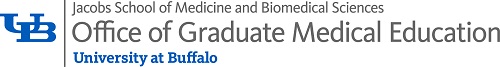 July 1, 2020
Orientation for Incoming PGY2 and FellowsAgenda7:30 – 9:00 am		Virtual welcome and Learning about Your Buffalo Community			Dr. Roseanne C. Berger, Senior Associate Dean, GMEDr. Michael Cain, Dean, Jacobs School of Medicine & Biomedical SciencesDr. Gregory Cherr, Designated Institutional Official and Assistant Dean, GMEDr. Susan Orrange, Assistant Dean for Education & Resident ServicesDr. Diana Wilkins, Assistant Dean, GME		9:30 am	Individual Appointments at the Jacobs School of Medicine and Biomedical Sciences
955 Main Street, Buffalo, NY 14203
Check in at Main/High Street EntranceIdentity Proofing/UB ID Card Distribution (Bring 1 form of government-issued photo ID)Professional PhotosJSMBS Computer Login AccessPhysical and Respirator Mask Fit Testing